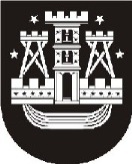 KLAIPĖDOS MIESTO SAVIVALDYBĖS ADMINISTRACIJOS DIREKTORIUSĮSAKYMASDĖL VIETOVĖS LYGMENS TERITORIJŲ PLANAVIMO DOKUMENTO KOREKTŪROS RENGIMO TIKSLŲ   Nr.  KlaipėdaVadovaudamasis Lietuvos Respublikos teritorijų planavimo įstatymo 24 straipsnio 5 dalimi ir Klaipėdos miesto savivaldybės administracijos direktoriaus 2017 m. sausio 27 d. įsakymu Nr. AD1-269 „Dėl pritarimo vietovės lygmens teritorijų planavimo dokumento koregavimo iniciatyvai“:1. Nustatau, kad pradedamas rengti vietovės lygmens teritorijų planavimo dokumento – teritorijos tarp Aukštosios, Daržų, Sukilėlių, Turgaus, Mėsininkų ir Didžiosios Vandens gatvių detaliojo plano, patvirtinto Klaipėdos miesto savivaldybės tarybos 2003 m. birželio 12 d. sprendimu Nr. 148, koregavimas žemės sklypams Tomo g. 2A, 2B ir 6 (detaliajame plane pažymėti Nr. D11, D10 ir D09). Koregavimo tikslai – nekeičiant pagrindinės žemės naudojimo paskirties ir sklypų ribų, pakeisti naudojimo būdą iš komercinės paskirties objektų teritorijos į daugiabučių gyvenamųjų namų ir bendrabučių, pakeisti suplanuotos teritorijos reglamentus kitais, neprieštaraujančiais planavimo tikslams, nustatytiems galiojančiam detaliajam planui.  2. Įpareigoju Urbanistikos skyrių parengti planavimo darbų programą ir teritorijų planavimo proceso inicijavimo sutarties projektą bei pateikti teritorijų planavimo dokumentų korektūros rengimo iniciatorei UAB „Eko žaliavos“.Šis įsakymas gali būti skundžiamas Klaipėdos miesto savivaldybės visuomeninei administracinių ginčų komisijai arba Klaipėdos apygardos administraciniam teismui per vieną mėnesį nuo šio įsakymo paskelbimo arba įteikimo suinteresuotai šaliai dienos.ParengėUrbanistikos skyriaus vyriausioji specialistėBirutė Lenkauskaitė, tel. 39 61 632017-02-01Savivaldybės administracijos direktoriusSaulius Budinas